The SPARK Method Case Study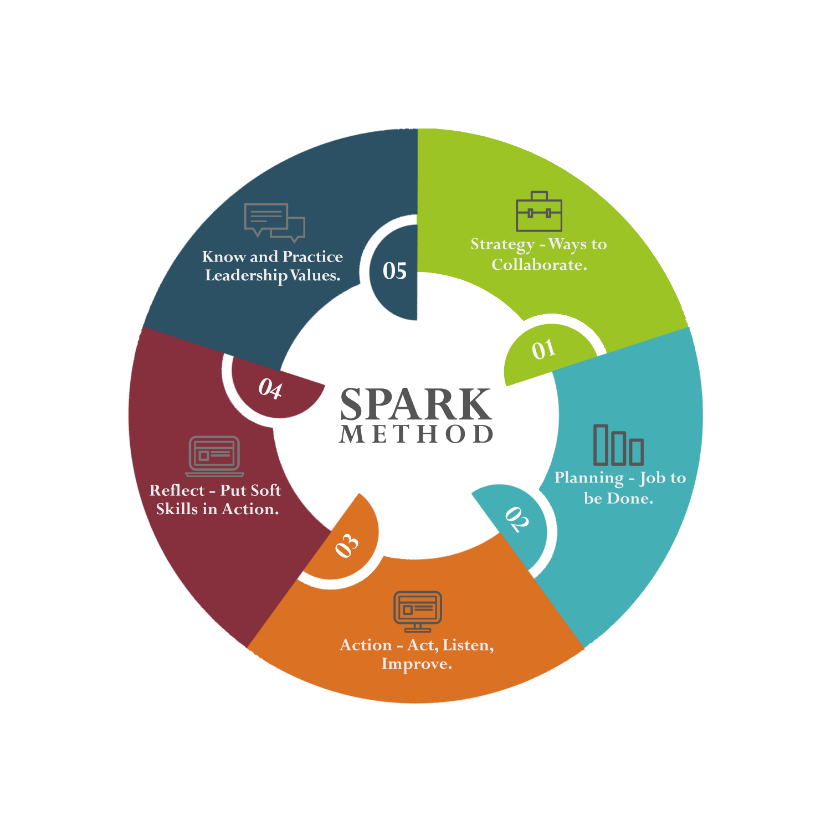 Course Title Flawless Project Management with the SPARK MethodCourse Learning GoalsKnow where to start with Project Management, communicate and cooperate effectively.Know how to lead a team.Case Study Check List Area“A” - Action – Act, Listen, ImproveCase Study Section TitleTask DescriptionTraining Lesson CompletedCase Study Task CompletedTested on a Real ProjectFeedbackGatheredWrote Comment How It Worked“A” – ACTIONAct, Listen, ImproveCollect Feedback on your communication strategy.Collect Feedback on your communication strategy.Collect Feedback on your communication strategy.Collect Feedback on your communication strategy.Collect Feedback on your communication strategy.Collect Feedback on your communication strategy.“A” – ACTIONAct, Listen, ImproveFeedback on Stakeholder map creation process and precision. “A” – ACTIONAct, Listen, ImproveFeedback on meetings organization and agendas. “A” – ACTIONAct, Listen, ImproveFeedback on e-mails quality and precision. “A” – ACTIONAct, Listen, ImproveFeedback on quality of audio conferences. “A” – ACTIONAct, Listen, ImproveFeedback on quality of meeting with usage of screen sharing.“A” – ACTIONAct, Listen, ImproveFeedback on quality of meetings with usage of video conferences. “A” – ACTIONAct, Listen, ImproveFeedback on quality and usage of chat conversations. “A” – ACTIONAct, Listen, ImproveCollect Feedback on quality of following planning activities you’ve performed:Collect Feedback on quality of following planning activities you’ve performed:Collect Feedback on quality of following planning activities you’ve performed:Collect Feedback on quality of following planning activities you’ve performed:Collect Feedback on quality of following planning activities you’ve performed:Collect Feedback on quality of following planning activities you’ve performed:“A” – ACTIONAct, Listen, ImproveWork Breakdown Structure creation process.“A” – ACTIONAct, Listen, ImproveSchedule creation process. “A” – ACTIONAct, Listen, ImproveCost Estimates. “A” – ACTIONAct, Listen, ImproveChange Management. “A” – ACTIONAct, Listen, ImproveRisk Analyzes. Risk Analyzes. Risk Analyzes. Risk Analyzes. Risk Analyzes. Risk Analyzes. “A” – ACTIONAct, Listen, ImproveIssue Management. “A” – ACTIONAct, Listen, ImproveLessons Learned. 

“A” – ACTIONAct, Listen, ImproveChoose your favorite way to get feedback.Choose your favorite way to get feedback.Choose your favorite way to get feedback.Choose your favorite way to get feedback.Choose your favorite way to get feedback.Choose your favorite way to get feedback.“A” – ACTIONAct, Listen, ImproveAnonymous via web tooling.“A” – ACTIONAct, Listen, Improve1-on-1 direct feedback. “A” – ACTIONAct, Listen, ImproveDirect feedback via e-mail or another written medium.Implement changes based on received feedback. Understand impact of feedback and how others see you if you consider their realistic and value-added suggestions. Understand impact of feedback and how others see you if you consider their realistic and value-added suggestions. Understand impact of feedback and how others see you if you consider their realistic and value-added suggestions. Understand impact of feedback and how others see you if you consider their realistic and value-added suggestions. Understand impact of feedback and how others see you if you consider their realistic and value-added suggestions. Understand impact of feedback and how others see you if you consider their realistic and value-added suggestions. Reflect on received feedback.Compare knowledge of your performance before and after all feedback is received.